
Issues Mediation Committee (IMC)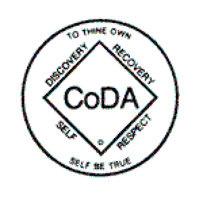 Goals for 2023-2024GOALSGOALSACTION PLANSACTION PLANSContinue to follow CoDA’s Steps, Traditions, Service Concepts and Principles. Hold high ethical standards as outlined in our FSM and BylawsContinue to follow CoDA’s Steps, Traditions, Service Concepts and Principles. Hold high ethical standards as outlined in our FSM and BylawsEncourage use of IMC’s “Dealing with Disagreements” process for handling of disputes; treat all involved parties with respect and fairness; maintain confidentiality/anonymity and objectivity (recusal process when needed); Encourage use of IMC’s “Dealing with Disagreements” process for handling of disputes; treat all involved parties with respect and fairness; maintain confidentiality/anonymity and objectivity (recusal process when needed); Held face-to-face meetingHeld face-to-face meetingIn Chicago, IL 2022 October 28-30thIn Chicago, IL 2022 October 28-30thRecruit and/or maintain 7-10 trusted servants as IMC volunteers (must have attended CSC as a Delegate)Recruit and/or maintain 7-10 trusted servants as IMC volunteers (must have attended CSC as a Delegate)Attend CSC and introduce the IMC to possible volunteers by hosting a ‘hospitality room’ during break; create a flyer to include in Delegate package; be available to answer any questions; ensure that new members either know or are willing to learn our FSM, CoDA’s principles and IMC’s processes and standards (confidentiality/anonymity, follow through, etc.) Attend CSC and introduce the IMC to possible volunteers by hosting a ‘hospitality room’ during break; create a flyer to include in Delegate package; be available to answer any questions; ensure that new members either know or are willing to learn our FSM, CoDA’s principles and IMC’s processes and standards (confidentiality/anonymity, follow through, etc.) Continue to update, collect, and store past/current IMC documents in our OneDrive accountContinue to update, collect, and store past/current IMC documents in our OneDrive accountMaintain a history of our documents in one safe and secure location (currently on OneDrive)Maintain a history of our documents in one safe and secure location (currently on OneDrive)VEL-Voting Entity Liaison: review and service role description for ease of transition when term has ended; work with Vice-VEL for easier transition of responsibilities; maintain databases; begin communication and vetting processes with Delegates; assist in forming new and/or VE splits; assisting fellowship members with questions and directing to correct source for resolutionVEL-Voting Entity Liaison: review and service role description for ease of transition when term has ended; work with Vice-VEL for easier transition of responsibilities; maintain databases; begin communication and vetting processes with Delegates; assist in forming new and/or VE splits; assisting fellowship members with questions and directing to correct source for resolutionPost updated service role description in IMC’s OneDrive; maintain newly created Outlook mailbox for imcvel@coda.org; maintain Smartsheet for North American and International Delegate Grant applications; update history of these grants; maintain Delegate Verification Form and verify Delegates have been properly elected for their VE/Intergroup and report to Board Secretary that all CSC Delegates have been properly vetted; VEL to be neutral party to solely serve the VE’sPost updated service role description in IMC’s OneDrive; maintain newly created Outlook mailbox for imcvel@coda.org; maintain Smartsheet for North American and International Delegate Grant applications; update history of these grants; maintain Delegate Verification Form and verify Delegates have been properly elected for their VE/Intergroup and report to Board Secretary that all CSC Delegates have been properly vetted; VEL to be neutral party to solely serve the VE’sP&P (Policies & Procedures) Review and update as neededP&P (Policies & Procedures) Review and update as neededComplete the update to our P&P for posting on coda.orgComplete the update to our P&P for posting on coda.orgSynergy ProjectSynergy ProjectWork with Board Liaison and other Committee Chairs to determine best process to share information/VE database and CoDA’s processes with Fellowship with ‘how to’s, resources for answers, shared experiences about service roles such as Delegate, Group Service RepresentativeWork with Board Liaison and other Committee Chairs to determine best process to share information/VE database and CoDA’s processes with Fellowship with ‘how to’s, resources for answers, shared experiences about service roles such as Delegate, Group Service RepresentativePublic MinutesPublic MinutesSubmit monthly IMC public minutes (edited version for confidentiality and anonymity for CoDA.org website publication; IMC meets the third Sunday of every month; previous months’ minutes are approved at each meeting so it may take up to 6 weeks for submissionSubmit monthly IMC public minutes (edited version for confidentiality and anonymity for CoDA.org website publication; IMC meets the third Sunday of every month; previous months’ minutes are approved at each meeting so it may take up to 6 weeks for submissionVoting Entity DatabaseVoting Entity DatabaseVoting Entity DatabaseWork group to complete this task: create a user-friendly and updated database to post on coda.org; work with Committee Chairs and other members. We have asked those registering for CSC 2023 to provide updated VE/Intergroup contact information which has been added to our Smartsheet database; we have compiled the three VE/Intergroup contact information links from coda.org and plans are to send an email message to all VE/Intergroups and request updated information.Work group to complete this task: create a user-friendly and updated database to post on coda.org; work with Committee Chairs and other members. We have asked those registering for CSC 2023 to provide updated VE/Intergroup contact information which has been added to our Smartsheet database; we have compiled the three VE/Intergroup contact information links from coda.org and plans are to send an email message to all VE/Intergroups and request updated information.Voting Entity StructureWork group to complete this task: create clear and concise guidelines to help define the VE and Intergroup structures in our FSMWork group to complete this task: create clear and concise guidelines to help define the VE and Intergroup structures in our FSMWork group to complete this task: create clear and concise guidelines to help define the VE and Intergroup structures in our FSMWork group to complete this task: create clear and concise guidelines to help define the VE and Intergroup structures in our FSMWork group to complete this task: create clear and concise guidelines to help define the VE and Intergroup structures in our FSM